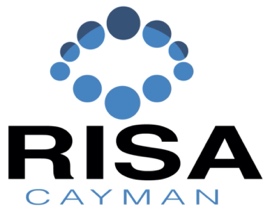 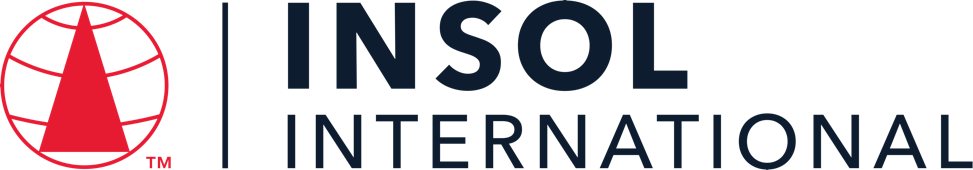 INTRODUCTORY CERTIFICATE IN INSOLVENCY LAW AND PRACTICE IN THE CAYMAN ISLANDS 2023Summative Assessment (Final Examination)	Date: 23 – 24 November 2023Time limit: 24 hours (from 13:00 Cayman time on 23 November to 13:00 Cayman time on 24 November 2023)EXAMINERSMr John Royle   Mr Mark Russell   Mr Nicholas Fox   Ms Corinne Celliers   Ms Cassandra Ronaldson   Mr Adam Crane   Ms Gemma Lardner   Ms Jennifer Fox   Ms Jennifer Colegate   Mr Tony Heaver-Wren   Mr Paul Smith   Mr Spencer Vickers   Mr Benjamin TonnerMODERATORSMr John Royle    Mr Nicholas Fox    Ms Cassandra Ronaldson   Mr Spencer Vickers   Dr David BurdetteIt is imperative that all candidates read and take cognisance of the examination instructions on the next page.All candidates are expected to comply with ALL the instructions.INSTRUCTIONS1.	This assessment paper will be made available at 13:00 (1 pm) Cayman time on Thursday 23 November 2023 and must be returned / submitted by 13:00 (1 pm) Cayman time on Friday 24 November 2023. Please note that assessments returned late will not be accepted.2.	All assessments must be submitted electronically in Microsoft Word format, using a standard A4 size page and an 11-point Avenir Next font (if the Avenir Next font is not available on your PC, please select the Arial font). This document has been set up with these parameters – please do not change the document settings in any way. DO NOT submit your assessment in PDF format as it will be returned to you unmarked.3.	No limit has been set for the length of your answers to the questions. Please be guided by the mark allocation for each question. More often than not, one fact / statement will earn one mark (unless it is obvious from the question that this is not the case). Candidates who include very long answers in the hope it will cover the answer the examiners are looking for, will be appropriately penalised.4.	You must save this document using the following format: studentID.SummativeAssessment. An example would be something along the following lines: 202223-336.SummativeAssessment. Please also include the filename as a footer to each page of the assessment (this has been pre-populated for you, merely replace the words “studentID” with the student number allocated to you). Do not include your name or any other identifying words in your file name. Assessments that do not comply with this instruction will be returned to candidates unmarked.5.	The assessment can be downloaded from your student portal on the INSOL International website. The assessment must likewise be returned via your student portal as per the instructions in the Course Handbook for this course. If for any reason candidates are unable to access their student portal, the answer script must be returned by e-mail to david.burdette@insol.org. 6.	Enquiries during the time that the assessment is written must be directed to David Burdette at david.burdette@insol.org or by WhatsApp on +44 7545 773890 or to Brenda Bennett at brenda.bennett@insol.org or by WhatsApp on +27 66 228 2010. Please note that enquiries will only be responded to during UK office hours (which are 9 am to 5 pm GMT, or 11 am to 7 pm SAST).7.	While the assessments are open-book assessments, it is important to note that candidates may not receive any assistance from any person during the 24 hours that the assessment is written. Answers must be written in the candidate’s own words; answers that are copied and pasted from the text of the course notes (or any other source) will be treated as plagiarism and persons who make themselves guilty of this will forfeit the assessment and disciplinary charges will follow. When submitting their answers, candidates will be asked to confirm that the work is their own, that they have worked independently and that all external sources used have been properly cited. If you submit your assessment by e-mail, a statement to this effect should be included in the e-mail.8.	Once a candidate’s assessment has been uploaded to their student portal (in line with the instructions in the Course Handbook), a confirmatory e-mail will be auto-generated confirming that the assessment has been uploaded. If the confirmatory e-mail is not received within five minutes after uploading the assessment, candidates are requested to first check their junk / spam folders before e-mailing the Course Leader to inform him that the auto-generated e-mail was not received.9.	You are required to answer this paper by typing the answers directly into the spaces provided (indicated by text that states [Type your answer here]). For multiple-choice questions, please highlight your answer in yellow, as per the instructions included under the first question.10.		If a candidate is unable to complete this summative assessment (examination), please note that a re-sit assessment will only be given if there are exceptional circumstances that prevent the candidate from completing or submitting it (such as illness). Feedback on this final assessment will be provided within four weeks of the paper having been written – please do not enquire about your marks before four weeks have elapsed. However, please note that it is our intention to send out the results on this course by Friday 22 December 2023 at the latest.11.	Please note that this document will probably reformat in line with the default settings of your printer or PC. Please do not be concerned if the formatting of this document changes in line with your printer or PC settings. ANSWER ALL THE QUESTIONSQUESTION 1 – MULTIPLE COICE QUESTIONS (20 MARKS)Questions 1.1 – 1.20 are multiple-choice questions designed to assess your ability to think critically about the subject. Please read each question carefully before reading the answer options. Be aware that some questions may seem to have more than one right answer, but you are to look for the one that makes the most sense and is the most correct. When you have a clear idea of the question, find your answer and mark your selection on the answer sheet by highlighting the relevant paragraph in yellow. Select only ONE answer. Candidates who select more than one answer will receive no mark for that specific question. Each of the 20 questions count 1 mark.	Question 1.1What is the date for Financial Institutions to submit its common reporting standard (CRS) Return in respect of reportable accounts?1 January (annually)1 April (annually)1 July (annually)1 October (annually)Question 1.2What is the maximum success fee permitted pursuant to Conditional fee agreements?50%33.33%66.66%100%Question 1.3Choose the correct statement:How many forms of security interests are recognised in the Cayman Islands?3	56None of the aboveQuestion 1.4Who may not petition for the winding up of a Company?The company.Any creditor.Any prospective creditor.Any contributory.Any prospective contributory.Question 1.5Choose the correct statement:What is the minimum sum required to be owed, to enable a statutory demand to be used?KYD 50KYD 100KYD 1,000KYD 10,000Question 1.6Choose the correct statement:A Restructuring Officer is required to report to the Court following their appointment:Within 21 days of the appointment.Within 28 days of the appointment.At such intervals as the Restructuring Officer considers appropriate.Within 7 days of the appointment. Question 1.7Which of the following is not required to be included in an affidavit filed in support of a restructuring petition:A statement that, having made due enquiry and taken appropriate advice, the board believes that the company is or is likely to become unable to pay its debts.An explanation of how the company will be funded during the restructuring period.A statement as to why the directors believe that the appointment of a restructuring officer will be in the bests interest of the company.A detailed outline of the proposed restructuring plan.Question 1.8Choose the correct statement:A petition for the appointment of a Restructuring Officer can be brought by:the company.any creditor; any contributory; orall of the above Question 1.9Choose the correct statement:Unless the Court otherwise directs, when must the petition for the appointment of a Restructuring Officer be heard?within 14 days of the petition being filed.within 21 days of the petition being filed.within 28 days of the petition being filed.within 56 days of the petition being filed.Question 1.10Choose the correct statement:A scheme of arrangement:can be sanctioned by the Court with the consent of all affected parties. requires a special resolution in accordance with the company’s Articles. can only proceed if there are shareholders / creditors who may not agree with it. Only needs to be approved by a majority in value. Question 1.11Select the incorrect statement:The Cayman Islands adopts the principle of universalism and the principle of assistance in respect of cross-border insolvency.Foreign representatives can apply for assistance under Part XVII of the Companies Act.The Cayman Islands has implemented the UNCITRAL Model Law on Cross-Border Insolvency.There are no automatic rights in the Cayman Islands based on the centre of main interests of the debtor. Question 1.12Choose the correct statement:If winding up proceedings are filed against a Cayman Islands company in the Cayman Islands and in a foreign country, which of the following statements is true?The Cayman Islands Court will wish to ensure comity between courts in other jurisdictions so it will be deferential to whatever decision is reached by the foreign court.The Cayman Islands Court will wish to ensure that Cayman Islands creditors have priority over foreign creditors.The Cayman Islands Court will wish to ensure that secured creditors cannot prejudice unsecured creditors.The Cayman Islands Court takes into account a number of factors, but the starting point is that the main insolvency proceedings for a Cayman Islands company should take place in the Cayman Islands. Question 1.13 Select the correct statement:A voluntary liquidator will automatically cease to hold office if a conflict of interest arises during the liquidation.A voluntary liquidator will automatically cease to hold office as such upon the appointment of an official liquidator following a supervision order.A sole voluntary liquidator can resign at any time without reference to the shareholders or the court.A voluntary liquidator can be removed by the company’s creditors.Question 1.14 Select the correct statement relating to the adjudication, quantification and distribution of claims during an official liquidation:An official liquidator acts in quasi-judicial capacity in respect of the adjudication of claims, meaning that the liquidator’s determination will be final and is not capable of dispute.A proof of debt is always required in order for an official liquidator to adjudicate on a creditor’s claim.Only creditors with a contractual right to interest have an entitlement to interest.A valid contract (agreed between the company and the creditor) can have the effect of changing the otherwise statutory ranking of that creditors’ claim, such that the claim is subordinated.Question 1.15 Select the correct statement relating to the appointment of inspectors:The report of an inspector can be used in any legal proceeding as evidence of the opinion of the inspectors.Upon the appointment of an inspector the directors’ powers will automatically cease.Upon the appointment of an inspector there is a stay of proceedings such that a winding up application cannot be brought.Only CIMA has the power to appoint an inspector.Question 1.16 Select the correct statement relating to exempted limited partnerships (ELPs):Limited Partners have an unfettered statutory right to petition the court to wind up the relevant ELP / General Partner.Where there are inconsistencies in relation to the dissolution of ELPs, the ELP Act will take priority over the Companies Act.An ELP is required to have more than one limited partner.An ELP formed under the Exempted Limited Partnership has a separate legal personality. Question 1.17 Select the correct statement:Which of the following statements in relation to informal workouts pursuant to the Cayman Islands law is correct:The restructuring officer regime is an example of an Informal workout process under Cayman Islands law.A stay of proceedings is not available in the Cayman Islands for informal creditor workouts.A qualified insolvency practitioner is required to oversee an informal workout under the Insolvency Practitioners Regulations.Under Cayman Islands law, any new financing advanced during an informal creditor workout will be provided with priority status in the event the company is later liquidated.Question 1.18 Choose the correct statement:Which of the following statements is true regarding a provisional liquidation application?The company has the statutory power to commence the proceedings.There is a worldwide moratorium (stay) upon the presentation of the provisional liquidation application.A winding up petition must be presented as a precursor to the application for the provisional liquidation.Following the implementation of restructuring officer regime, a company can no longer seek the appointment of a provisional liquidator if it intends on presenting a restructuring proposal.Question 1.19 Select the correct statement:An official liquidator can set aside dispositions that seek to prefer one creditor over other creditors within how many months / years before the deemed commencement of the company’s liquidation.Three monthsSix monthsSix yearsThere is no time limit Question 1.20 Select the correct statement:Which of the following is not a fundamental principle of ethics for Insolvency Practitioners per the Cayman Islands Institute of Professional Accountants:Conflicts of interestIntegrityConfidentialityProfessional behaviour** END OF QUESTION 1 **QUESTION 2 FOLLOWS ON NEXT PAGE  / . . .QUESTION 2 – LIQUIDATION (45 MARKS)Where appropriate, refer to the fact pattern below when answering the questions that follow. Please note that not all questions relate to the fact pattern.FACT PATTERNBLUESEA DIGITAL CAPITAL LIMITEDBluesea Digital Capital Limited (Bluesea) was established in 2018 in the Cayman Islands as a digital asset management platform. Bluesea operated multiple online cryptocurrency trading platforms across the Caribbean and Latin America, known as OTPs. Investments made into these OTPs were held in secure brokerage accounts under Bluesea's own name. Bluesea's clientele comprised a diverse mix of institutional investors, high-net-worth individuals, and consumers.On 24 June 2022, one of Bluesea's prominent OTPs, eTrade Wave (eTrade), abruptly disabled its buy / sell functionality without prior notice. At the time of suspension, eTrade had amassed over 2,500 users who had collectively invested approximately $125 million. This sudden suspension of the trading platform created widespread apprehension among investors, resulting in an overwhelming surge of withdrawal requests. Notably, Whitesand Capital (Whitesand) sought to withdraw its entire deposit of $32 million but faced insurmountable challenges in recovering the funds.Unable to retrieve its deposit, Whitesand initiated winding up proceedings against Bluesea in May 2023. The petition faced vehement opposition from Bluesea, which asserted that deposits had been transferred to its joint venture partner. Bluesea claimed it needed additional time to resolve a “cordial disagreement” to facilitate the return of deposits. Amid allegations that investor deposits had not been segregated as promised and due to Bluewave’s inability to meet its financial obligations, the Grand Court of the Cayman Islands saw fit to make a winding up order on 22 August 2023.Following the appointment of the official liquidator, Bluesea’s joint venture partner, based in Singapore, became the subject of several press reports. These reports alleged that its director had previously been involved in a fraudulent investment scheme in the early 2000s. Furthermore, the official liquidator had discovered that only one audit had ever been conducted in respect of Bluesea’s financial statements, with Bluesea’s auditors resigning shortly thereafter.The official liquidators have called for creditor claims, and among the submissions received, a claim amounting to $0.5 million has surfaced, relating to leasing obligations tied to office space that was utilised by the joint venture partner. Bluesea’s documented records fail to substantiate any historical evidence of rental payments being disbursed by the company, nor do they reveal any corresponding liabilities recorded within its financial statements.Question 2.1As part of Whitesand’s petition to wind up Bluesea, Whitesand obtained sworn consent(s) to act from the proposed official liquidators. Set out the required content of the consent to act signed by the proposed official liquidator(s). 	(5) 1.Full name and contact details: The consent should include the full name, address, telephone number, and email address of the proposed official liquidator(s).2.Designation and qualifications: The consent should disclose the professional designation and qualifications of the proposed official liquidator(s), such as being a member of a relevant professional accounting or insolvency body. 3.Acceptance of the appointment: The consent should clearly state that the proposed official liquidator(s) accept the appointment as official liquidator of Bluesea Digital Capital Limited and are willing to perform the duties and responsibilities associated with the role.4.Confirmation of eligibility: The proposed official liquidator(s) must confirm in the consent that they are eligible to act as an official liquidator under the Companies Law of the Cayman Islands.-5.Declaration of independence and absence of conflicts of interest: The proposed official liquidator(s) must declare that they are independent of Bluesea Digital Capital Limited and any associated parties, and that there are no conflicts of interest that would prevent them from carrying out their duties impartially.6.Consent to comply with laws and regulations: The consent should express the proposed official liquidator(s)' commitment to complying with the relevant laws, regulations, and professional ethical standards governing official liquidators in the Cayman Islands.7.Consent to exercise powers and discharge duties: The consent should stipulate that the proposed official liquidator(s) will exercise the powers and perform the duties conferred upon them by the Companies Law of the Cayman Islands, including investigating the affairs of the company, realizing assets, settling claims, and distributing proceeds to creditors in accordance with the law.Question 2.2The proposed liquidators are employees of the accountancy practice Bodden & Ebanks Limited. Shortly prior to the hearing of the winding up petition of Bluesea, it transpires that Bodden & Ebanks Limited previously acted as auditors of Bluesea in 2021. Are the proposed liquidators still able to act in relation to Bluesea? Please provide an explanation for your answer. This information came to light after the proposed liquidators had already provided their consents to act; what should the proposed liquidators do in respect of the same? 	(5) According to the Cayman Islands law, if the proposed liquidators are employees of Bodden & Ebanks Limited, which previously acted as auditors for Bluesea in 2021, there may be a potential conflict of interest. The Cayman Islands recognizes the importance of independence and the absence of conflicts of interest in the role of liquidators in order to ensure impartiality and fair administration of the liquidation process.In this situation, the proposed liquidators should promptly disclose the previous relationship between Bodden & Ebanks Limited and Bluesea as auditors to the court and all relevant parties involved in the winding up proceedings of Bluesea. The disclosure would help determine whether there is a conflict of interest that might prevent the proposed liquidators from acting in the best interests of the company and its stakeholders.Question 2.3Tom and Jerry have been appointed as joint voluntary liquidators of Cheese Limited, a Cayman Islands exempted company, upon the passing of a special resolution of the shareholders of Cheese Limited, dated 1 March 2023. On 1 April, Tom decides to retire from his career as voluntary liquidator and leave his firm, leaving Jerry to act as sole voluntary liquidator. On 1 June, one of the shareholders reads that Jerry has been named in an Offshore Alert article suggesting that he has been defrauding companies in liquidation. They wish to remove him as liquidator immediately, but do not have the support of the other shareholders to take that action. Using the facts above, answer the questions that follow:Question 2.3.1List the qualifications Tom and Jerry need to act as voluntary liquidators.	(1)-Professional Qualification: Being a qualified accountant, such as a Certified Public Accountant (CPA), Chartered Accountant (CA), or Chartered Certified Accountant (ACCA), with relevant experience in insolvency matters.-Legal Qualification: Holding a valid attorney-at-law qualification and being admitted to practice law in the relevant jurisdiction.-Membership in a Recognized Professional Body: Being a member of a recognized professional body for insolvency practitioners, such as the Restructuring and Insolvency Specialists Association (RISA) or a similar organization.Question 2.3.2List the statutory steps Tom and Jerry must take within 28 days of their appointment, as set out in the Companies Act.	 (2)Filing a Notice of Appointment: The voluntary liquidators must file a Notice of Appointment with the Cayman Islands Registrar of Companies within 28 days of their appointment. This notice informs the Registrar and the public about their appointment as voluntary liquidators. It should include details such as the company name, the names of the voluntary liquidators, the date of appointment, and any changes in the liquidators' details during the liquidation process.-Section 130 Companies ActPublishing a Notice in Gazette: Within 28 days of their appointment, the voluntary liquidators must publish a notice in the Cayman Islands Gazette, which is the official publication for legal notices in the Cayman Islands. This notice provides notice to creditors and other interested parties about the appointment of the voluntary liquidators and includes relevant information about the liquidation process.-Section 131 Companies ActQuestion 2.3.3Describe the basis upon which the company may resolve to remunerate Tom and Jerry in their capacity as the voluntary liquidators.	(2)Shareholders' Resolution: The company may pass a resolution at a general meeting of shareholders to determine the remuneration of the voluntary liquidators. This resolution should outline the basis, method, and amount of remuneration that will be paid to Tom and Jerry for their services as liquidators. The shareholders have the authority to determine the remuneration and can take into account factors such as the complexity of the liquidation, the skill and experience of the liquidators, and the time and effort dedicated to the liquidation process.Court Approval: In certain circumstances, the remuneration of the voluntary liquidators may need to be approved by the court. This can happen if there is a dispute or disagreement among the stakeholders regarding the proposed remuneration or if the remuneration exceeds a certain threshold set by the Companies Act or other regulations. The court will review the proposed remuneration and make a determination based on the reasonableness and fairness of the amount.- Section 131Question 2.4Assuming that the contributories petition the Grand Court of the Cayman Islands for an appointment of a provisional liquidator, what are the Court’s powers upon the hearing of a winding-up petition?	(2)Appointment of Provisional Liquidator: The Court has the power to appoint a provisional liquidator to oversee the affairs of the company during the winding-up process. The provisional liquidator's role is to protect and preserve the company's assets pending the determination of the winding-up petition.Stay of Proceedings: The Court may order a stay of any legal proceedings against the company once a winding-up petition has been filed. This stay prevents creditors from pursuing separate actions against the company and ensures that the winding-up process can proceed efficiently.Orders for Preservation of Assets: Upon hearing a winding-up petition, the Court may also make orders for the preservation and safeguarding of the company's assets. This includes taking measures to prevent dissipation or disposal of assets by the company or its directors.Examination of Company's Affairs: The Court has the power to order an examination of the company's affairs, including the conduct of its directors and officers. This may involve investigating potential instances of fraud, mismanagement, or other misconduct.Conversion to Official Liquidation: If the Court deems it appropriate, it may convert a provisional liquidation into an official liquidation.Question 2.5Question 2.5.1In a brief essay, explain who can apply to the Court to remove official liquidators, and in what circumstances. Who must such an application be served on?	(4)Who can apply: Any person who has a sufficient interest in the winding-up proceedings, such as a creditor, shareholder, or director, can apply to the Court for the removal of official liquidators.Grounds for removal listed below:a. Misconduct or impropriety: If the official liquidators engage in misconduct, fraud, or breach of duty during their appointment, an application for removal can be made3. Examples could include misappropriation of assets, failure to perform duties, or conflicts of interest.b. Inability or failure to carry out duties: If the official liquidators are unable, unwilling, or fail to properly carry out their duties or perform their functions, an application for removal may be warranted3. This could be due to factors such as negligence, incompetence, or lack of resources.c. Loss of confidence: If the stakeholders, such as creditors or shareholders, lose confidence in the official liquidators' ability to effectively manage the winding-up process, they may apply for their removal. Loss of confidence can arise due to factors such as delays in progress, communication issues, or perceived bias.Service of the application: The application to remove official liquidators must be served on various parties, including the official liquidators themselves, the company being wound up, and any other interested parties. Notice of the application should be given to all relevant stakeholders to ensure they have an opportunity to respond or make representations to the Court.Question 2.5.2Briefly explain why it makes sense that the class of potential applicant varies in accordance with the solvency of the company.	(5)[Type your answer here]Question 2.6During a liquidation there is an expected recovery into the liquidation estate. The amount is such that the liquidation estate is no longer deemed to be insolvent and the official liquidator can settle all of the outstanding creditor claims (including interest) in full. The official liquidator has subsequently filed a revised certificate of solvency (CWR Form No 14) with the court. What impact will the change in solvency have on the liquidation committee, assuming one has been constituted?	(4)During a liquidation process if there is a significant recovery into the liquidation estate, to the extent that the liquidation estate is no longer considered insolvent and the official liquidator can settle all outstanding creditor claims in full, it can have an impact on the liquidation committee, assuming one has been constituted.The change from insolvency to solvency in the liquidation estate can result in the liquidation committee reassessing its role and responsibilities. In cases where the liquidation estate was previously deemed insolvent, the primary focus of the committee may have been to protect the rights and interests of creditors and maximize their recovery. However, with a change to solvency, the committee's role may shift to ensuring a fair distribution of assets and overseeing the final winding-up process.The committee may need to review and approve the revised certificate of solvency filed by the official liquidator to confirm the change in the financial position of the liquidation estate. They may also need to consider whether any further steps are required to distribute the remaining assets to the creditors or shareholders, and ensure compliance with the Companies Winding Up Rules and any relevant court orders.Question 2.7Discuss the steps that a liquidator will need to take following the making of an order for dissolution.	(5)1.Notification and publication: Informing the Registrar of Companies and publishing a notice of dissolution in the Cayman Islands Gazette.2.Collect and realize assets: Gathering and selling company assets in accordance with applicable laws.3.Settle outstanding debts and claims: Addressing and resolving creditor claims against the company.4.Resolve legal proceedings: Handling legal actions involving the company.5.Prepare financial statements: Creating accurate financial statements for the company.6.Distribution of remaining assets: Distributing any remaining assets to shareholders according to their rights and priorities.7.Final report and accounts: Preparing a report detailing the winding-up process.8.Final discharge and dissolution: Seeking a final discharge from the court and obtaining a certificate of dissolution from the Registrar of Companies.Question 2.8Describe the general investigative powers and duties of a liquidator.	(5)Investigative powers:1.The power to examine the company’s books and records.2.The power to investigate the conduct of the company's officers and directors including the power to examine directors or officers under oath.3.The power to obtain information and assistance from third parties. 4.The power to apply to the court for orders to compel certain individuals to provide documents or information if necessary.5.The power to apply to the court for an order preventing a person from disposing or transferring property belonging to the company.Duties:1.The duty to identify and collect all company assets.2.The duty to review creditor claims and determine their validity and priority.3.The duty to investigate the company's affairs and report any material misconduct or wrongdoing to the court.4.The duty to distribute assets to creditors in accordance with the statutory priorities set out in the Companies Law.5.The duty to prepare comprehensive and accurate financial statements and submit them to the Registrar of Companies.6.The duty to act in the best interest of the company's stakeholders while carrying out the liquidation process.Question 2.9Explain what is meant by the “relevant date” for the purposes of a section 101 of the Companies Act (2023 Revision) notice served by a liquidator in order to procure a statement of affairs from persons listed in section 101(3). 	(5)According to the Companies Act (2023 Revision) in the Cayman Islands, the "relevant date" for the purposes of a section 101 notice served by a liquidator refers to the date specified in the notice as the date by which the person receiving the notice must deliver a statement of affairs.Section 101(3) of the Companies Act states that the liquidator may require any person who is known or suspected to have possession of information or property belonging to the company to submit a statement of affairs regarding the company's assets, debts, and liabilities. The liquidator serves a notice under section 101 of the Act to procure this statement from the relevant individuals.By specifying a "relevant date" in the notice, the liquidator sets a deadline for the recipients of the notice to provide their statement of affairs. The "relevant date" ensures that the liquidation process proceeds smoothly by establishing a timeframe.** END OF QUESTION 2 **QUESTION 3 FOLLOWS ON NEXT PAGE  / . . .QUESTION 3 - CORPORATE RESCUE (20 MARKS)Where appropriate, refer to the fact pattern below when answering the questions that follow. FACT PATTERNSMB TECH CORPORATIONSMB Tech Corporation (SMB Tech), a Cayman Islands-based company operating in the technology sector, boasts a global presence with subsidiaries spanning various jurisdictions, including the United States, the United Kingdom, and Hong Kong. However, SMB has recently encountered significant financial challenges stemming from an economic downturn and heightened competition within its industry. Considering these difficulties, SMB sought the advice of a reputable advisory firm, which cautioned that SMB Tech teetered on the brink of insolvency and urgently required a financial restructuring.While exploring its strategic alternatives, SMB Tech found itself confronting mounting pressure from its creditors. One particularly assertive creditor, Tech Credit Systems (TCS), threatened to initiate winding-up proceedings against SMB Tech. In a bid to secure some respite, SMB Tech entered into a three-month standstill agreement with TCS. However, as the three-month period lapsed without concrete restructuring proposals in place, TCS exhibited signs of growing impatience.The delay and indecision on the part of SMB Tech's management have further exacerbated tensions among certain contributories of the company. These contributories, expressing their dissatisfaction, have indicated an intent to petition the Grand Court of the Cayman Islands for the appointment of a provisional liquidator. Their chosen provisional liquidator is based in Hong Kong, and their motivation is grounded in a perceived loss of trust and confidence in SMB's directors.SMB Tech’s financial obligations include unsecured debt governed by English law, amounting to GBP 6 million, owed to three creditors situated in the United Kingdom. The company hopes to negotiate a compromise on these liabilities as part of its restructuring efforts. Additionally, SMB Tech has undertaken guarantees for certain financial obligations of several subsidiaries. Notably, the creditors holding these guarantee liabilities have indicated a reluctance to endorse any proposed restructuring scheme.Question 3.1The chosen provisional liquidator by the contributories of SMB has professional indemnity insurance up to a limit of US$5 million in respect of each and every claim. The chosen provisional liquidator is unwilling to increase his professional indemnity liability insurance limit due to the increasing cost of insurance products in the market. Along with your reasons, provide an explanation as to whether the chosen provisional liquidator could be appointed by the Grand Court of the Cayman Islands.	 (5)Provisional liquidator, who is based in Hong Kong, could potentially be appointed by the Grand Court of the Cayman Islands. The court can appoint a foreign provisional liquidator if they are qualified and it would be beneficial to the winding-up proceedings. However, concerns may arise due to the unwillingness of the chosen provisional liquidator to increase their professional indemnity insurance limit. Ultimately, the decision to appoint the provisional liquidator will be at the discretion of the court.Question 3.2What must the company demonstrate to the Court before the Court will appoint a restructuring officer?	(2)In order to appoint a restructuring officer in the Cayman Islands, SMB Tech would need to demonstrate to the Court that it satisfies the requirements outlined in section 91B of the Companies Law. These requirements include:Inability to pay debts: SMB Tech must show that it is or is likely to become unable to pay its debts. This can be demonstrated by providing evidence of the company's financial challenges, such as insolvency or difficulty in meeting its financial obligations.Intent to propose a compromise or arrangement with creditors: SMB Tech must also demonstrate its intention to propose a compromise or arrangement with its creditors or classes of creditors. This can involve presenting a concrete restructuring plan or proposal aimed at addressing the company's financial difficulties and ensuring the interests of creditors are considered.Additionally, the directors of SMB Tech would need to present the application to the Court for the appointment of a restructuring officer. The Court will evaluate the application based on the specific circumstances of the case, taking into account the overall interests of the company and its stakeholders.Question 3.3What are the advertising requirements for a restructuring petition?	(2)The advertising requirements for a restructuring petition in the Cayman Islands are:Notice in the Cayman Islands Gazette: The petitioner must publish a notice of the petition in the Cayman Islands Gazette. This notice must include the details of the petition and the date on which it was filed.Notice in a newspaper: The petitioner must also publish a notice of the petition in at least one newspaper circulating in the Cayman Islands. This notice should provide information about the petition and the date of filing.Question 3.4Describe at least six (6) elements of the new restructuring officer regime that assist in safeguarding the interests of creditors.	(6)1.Automatic moratorium2.Protection of assets3.Court supervision4.Voting rights5.Restrictions on directors6.Facilitation of negotiationsQuestion 3.5Outline the relief that is and is not available to the Court upon a restructuring petition.	(5)Relief available to the court:1.Appointment of a restructuring officer2.Automatic stay of proceedings:3.Approval of a restructuring plan4.Extension of the moratorium5. Directions and ordersRelief not available to the court:1.Financial restructuring outside the regime2.Cramdown provisions** END OF QUESTION 3 **QUESTION 4 FOLLOWS ON NEXT PAGE  / . . .QUESTION 4 – GENERAL QUESTIONS (15 MARKS)The questions below deal with exempted limited partnerships (ELP’s), cross-border insolvency,  the recognition of foreign judgments and consumer insolvency.Question 4.1In addition to the Limited Partnership Agreement, what governs the operation of ELPs?	(3)The operation of exempted limited partnerships (ELPs) is primarily governed by the Exempted Limited Partnership Law of the Cayman Islands. This law sets out the legal framework for the establishment, operation, and dissolution of ELPs in the Cayman Islands.In addition to the Exempted Limited Partnership Law, ELPs are also subject to other relevant legislation and regulations in the Cayman Islands including Companies Law: ELPs must comply with certain provisions of the Companies Law, particularly with respect to registration requirements and annual filings.Question 4.2When does the Cayman Islands court have jurisdiction to wind up a foreign company?	(5)The Cayman Islands court has jurisdiction to wind up a foreign company in certain circumstances. According to Section 92(e) of the Cayman Islands Companies Act, the court has the power to wind up a foreign company if it can be shown that:-The foreign company has property located in the Cayman Islands,-The foreign company is carrying on business in the Cayman Islands, or-The foreign company is the general partner of a limited partnership in the Cayman Islands.Question 4.3Does a judgment of a foreign court need to be registered and / or enforced within the Cayman Islands before it is relied upon as the basis for seeking a winding up order?  Provide reasons.	 (3)[Type your answer here]Question 4.4 State the main statutory powers and duties of the trustee in bankruptcy, and provide at least one example with reference to a section of the Bankruptcy Act.	 (4)Under Cayman Islands law, the key powers and duties of a trustee in corporate insolvency are outlined in the Bankruptcy Law (2020 Revision) and Companies Winding Up Rules (2020 Revision). Here are the main powers and duties:Collection and realization of assets: The trustee is responsible for identifying, preserving, andrealizing the assets of the insolvent company. This includes selling assets, recovering outstanding debts, and managing the company's affairs to maximize the return for creditors.Investigation of affairs and conduct: The trustee has the duty to investigate the affairs and conduct of the company and its directors. This includes reviewing financial records, transactions, and business activities to identify any improper or fraudulent conduct, including preferences or undervalued transactions.Reporting and disclosure: The trustee is required to prepare reports on the company's affairs and submit them to the creditors, the court, and relevant authorities. These reports may include information on the company's financial position, the cause of insolvency, the conduct of the directors, and recommendations for further action.Distribution of assets: Once the assets are collected and realized, the trustee must distribute the available funds in accordance with the statutory priority provisions. Creditors are categorized into different classes, and the distribution is made in a specified order of priority.Communication with stakeholders: The trustee is responsible for communicating with creditors, shareholders, employees, and other stakeholders involved in the insolvency process. This includes providing updates on the progress of the administration, convening creditor meetings, and addressing any concerns or queries.One example of the statutory power of a trustee in bankruptcy under the Bankruptcy Act is the power to disclaim onerous property or contracts, as granted in section 38 of the Bankruptcy Act. This provision gives the trustee the authority to renounce any property of the debtor that is subject to onerous leases, contracts or other obligations. This helps to minimize the loss to the estate by relieving it of unprofitable obligation.	TOTAL MARKS: [100]** END OF ASSESSMENT **